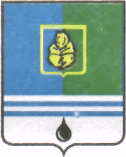 ПОСТАНОВЛЕНИЕАДМИНИСТРАЦИИ ГОРОДА КОГАЛЫМАХанты-Мансийского автономного округа - ЮгрыО внесении измененияв постановление Администрации города Когалыма от 09.10.2015 №3021В соответствии с Федеральным законом от 06.10.2003 №131-ФЗ                     «Об общих принципах организации местного самоуправления в Российской Федерации», Жилищным кодексом Российской Федерации, Уставом города Когалыма, учитывая постановление Администрации города Когалыма                           от 27.12.2019 №2872 «Об Общественном совете по вопросам жилищно-коммунального хозяйства при Администрации города Когалыма»:1. В приложение к постановлению Администрации города Когалыма                 от 09.10.2015 №3021 «Об утверждении порядка установления размера платы за содержание жилого помещения в случае, если собственники помещений в многоквартирном доме на их общем собрании не приняли решение об установлении размера платы за содержание жилого помещения» (далее – Порядок) внести следующее изменение:1.1. пункт 2.4.2 Порядка изложить в следующей редакции:«2.4.2. Направляет проект размера платы за содержание жилого помещения в Общественный совет по вопросам жилищно-коммунального хозяйства при Администрации города Когалыма (далее - Общественный совет) для обсуждения и вынесения рекомендаций.»2. Управлению экономики Администрации города Когалыма (Е.Г.Загорская) направить в юридическое управление Администрации города Когалыма текст постановления, его реквизиты, сведения об источнике официального опубликования в порядке и сроки, предусмотренные распоряжением Администрации города Когалыма от 19.06.2013 №149-р                     «О мерах по формированию регистра муниципальных нормативных правовых актов Ханты-Мансийского автономного округа – Югры», для дальнейшего направления в Управление государственной регистрации нормативных правовых актов Аппарата Губернатора Ханты-Мансийского автономного округа - Югры.3. Опубликовать настоящее постановление в газете «Когалымский вестник» и разместить на официальном сайте Администрации города Когалыма в сети Интернет (www.admkogalym.ru).4. Контроль за выполнением постановления возложить на заместителя главы города Когалыма Т.И.Черных.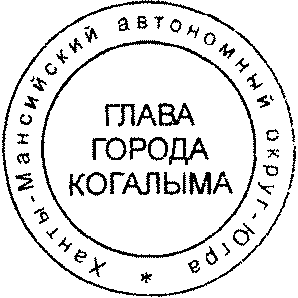 Глава города Когалыма						Н.Н.ПальчиковСогласовано:Подготовлено:спец.-эксперт отдела цен УЭ					Е.М.ВласоваРазослать: УЭ, ЮУ, МКУ «УЖКХ г.Когалыма», МКУ «УОДОМС», прокуратура, газета «Когалымский вестник, СабуровОт  «20»июля2020г. № 1276